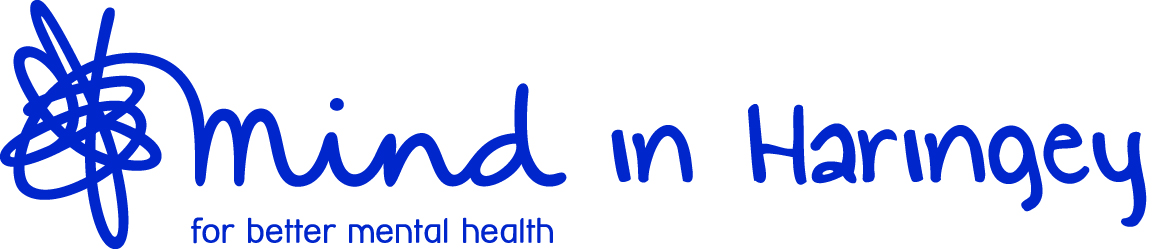 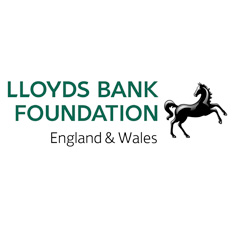 EMOTIONAL SUPPORT PROVISION- REFERRAL FORMREFERRERS DETAILS____________________________________________________________________________________YOUNG person’s details______________________________________________________________________________________Please be aware that we will be unable to accept anyone without a full Risk Assessment and any other relevant additional info as this is just a checklist... 	FOSTER CARERS/GUARDIANS INFORMATION____________________________________________________	Confidentiality & data Protection:All information held on this form will be kept confidentially in a locked cabinet and will only be shared within the guidelines of Mind in Haringey Confidentiality as laid down in the 1998 Data Protection Act. Privacy policy I hereby confirm my understanding of and acceptance of the following information;Mind in Haringey will utilise the personal data I have provided in this form for the purposes detailed in our privacy policy which can be found at http://www.mindinharingey.org.uk/reportspolicies.aspWe only use personal information in the ways we need to and that is expected of us.We will keep you up to date with our work including any relevant services, changes to your confirmed appointments, raising awareness, promoting understanding as well as our fundraising activities.Do you agree to us using your data in this way?  (please circle yes or no)              Yes                     No     If you’re happy for us to keep in touch, please let us know how you would like to hear from us                                                      Yes                                                      No Post                                          PhoneEmailText Signature…………………………………………………………………………………………………………………………………………If you wish to remove your agreement to our use of your data at any point please let us know by either in;Writing: Mind in Haringey, Station House, 73c Stapleton Hall Road, London, N4 3QFEmail: admin@mih.org.uk Tel: 020 8340 2474Signature of client: _____________________________ Date: _______________ Signature of Referrer: __________________________  Date: _______________ETHNICITY CODING GUIDANCE In accordance with the Trust’s policy on ethnic monitoring, we collect information about the ethnicity of people who use all younger minds and families services.  The information collected is used to address any inequalities and to ensure that the needs of ethnic groups are being met.Information about ethnicity is held confidentially in accordance with the Data Protection Act.  Whilst we would encourage you to provide this information, the Client is not obliged to do so. Please enter the ethnic group with which the Client Referrers contact detailsReferrers contact detailsName of referrer:                                                                                            Date of referral Name of referrer:                                                                                            Date of referral Address:Postcode:Position in Agency:Address:Postcode:Contact numberWork:Mobile:Email:Leaving care team   □                        social services   □                            Troubled families   □Early intervention    □                         Other Please state below  □Leaving care team   □                        social services   □                            Troubled families   □Early intervention    □                         Other Please state below  □Relationship to young person:Relationship to young person:Younger Persons contact detailsYounger Persons contact detailsYounger Persons contact detailsYounger Persons contact detailsYounger Persons contact detailsYounger Persons contact detailsYounger Persons contact detailsYounger Persons contact detailsName of Client:Name of Client:Name of Client:DOB:DOB:DOB:Male  □        Female   □Male  □        Female   □Address:Postcode:Address:Postcode:Address:Postcode:Is the client aware of the referral?  Yes □   No □ *if yes what s is the clients view of the referral? Please state below...Positive   □   Negative  □    Not known   □                     Is the client aware of the referral?  Yes □   No □ *if yes what s is the clients view of the referral? Please state below...Positive   □   Negative  □    Not known   □                     Is the client aware of the referral?  Yes □   No □ *if yes what s is the clients view of the referral? Please state below...Positive   □   Negative  □    Not known   □                     Is the client aware of the referral?  Yes □   No □ *if yes what s is the clients view of the referral? Please state below...Positive   □   Negative  □    Not known   □                     Is the client aware of the referral?  Yes □   No □ *if yes what s is the clients view of the referral? Please state below...Positive   □   Negative  □    Not known   □                     What method would be better to contact the client by?Post  □                Telephone  □               Email  □   *please inform client that younger minds and families has a private number and will come up as blocked                What method would be better to contact the client by?Post  □                Telephone  □               Email  □   *please inform client that younger minds and families has a private number and will come up as blocked                What method would be better to contact the client by?Post  □                Telephone  □               Email  □   *please inform client that younger minds and families has a private number and will come up as blocked                Contact numberWork:                                           Mobile:Home:Email:Contact numberWork:                                           Mobile:Home:Email:Contact numberWork:                                           Mobile:Home:Email:Contact numberWork:                                           Mobile:Home:Email:Contact numberWork:                                           Mobile:Home:Email:Spoken language: Spoken language: Spoken language: Sexuality: Sexuality: Sexuality: Sexuality: Sexuality: Borough Haringey               □Barnet           □Enfield          □Enfield          □Islington            □Islington            □Other ( please state)          □Employment statusUnemployed        □Self employed     □ESA                 □PT work        □PT work        □FT work             □FT work             □Student           □Financial circumstances? please give a Brief account of any dept situation  Financial circumstances? please give a Brief account of any dept situation  Financial circumstances? please give a Brief account of any dept situation  Financial circumstances? please give a Brief account of any dept situation  Financial circumstances? please give a Brief account of any dept situation  Financial circumstances? please give a Brief account of any dept situation  Financial circumstances? please give a Brief account of any dept situation  Financial circumstances? please give a Brief account of any dept situation  Accommodation status? please give a Brief account t of placement/ housing situationAccommodation status? please give a Brief account t of placement/ housing situationAccommodation status? please give a Brief account t of placement/ housing situationAccommodation status? please give a Brief account t of placement/ housing situationAccommodation status? please give a Brief account t of placement/ housing situationAccommodation status? please give a Brief account t of placement/ housing situationAccommodation status? please give a Brief account t of placement/ housing situationAccommodation status? please give a Brief account t of placement/ housing situationSupport network? Please give a Brief account of support networks...Support network? Please give a Brief account of support networks...Support network? Please give a Brief account of support networks...Support network? Please give a Brief account of support networks...Support network? Please give a Brief account of support networks...Support network? Please give a Brief account of support networks...Support network? Please give a Brief account of support networks...Support network? Please give a Brief account of support networks...REASON THE YOUNG PERSON WOULD BENEFIT FROM THE PROGRAMME/REFERRAL REASON THE YOUNG PERSON WOULD BENEFIT FROM THE PROGRAMME/REFERRAL REASON THE YOUNG PERSON WOULD BENEFIT FROM THE PROGRAMME/REFERRAL REASON THE YOUNG PERSON WOULD BENEFIT FROM THE PROGRAMME/REFERRAL REASON THE YOUNG PERSON WOULD BENEFIT FROM THE PROGRAMME/REFERRAL REASON THE YOUNG PERSON WOULD BENEFIT FROM THE PROGRAMME/REFERRAL REASON THE YOUNG PERSON WOULD BENEFIT FROM THE PROGRAMME/REFERRAL REASON THE YOUNG PERSON WOULD BENEFIT FROM THE PROGRAMME/REFERRAL BACKGROUND HISTORY (length of time in care ,family issues etc)BACKGROUND HISTORY (length of time in care ,family issues etc)BACKGROUND HISTORY (length of time in care ,family issues etc)BACKGROUND HISTORY (length of time in care ,family issues etc)BACKGROUND HISTORY (length of time in care ,family issues etc)BACKGROUND HISTORY (length of time in care ,family issues etc)BACKGROUND HISTORY (length of time in care ,family issues etc)BACKGROUND HISTORY (length of time in care ,family issues etc)Risk Assessment Checklist* please attach as much info as possible Risk Assessment Checklist* please attach as much info as possible Risk Assessment Checklist* please attach as much info as possible Risk Assessment Checklist* please attach as much info as possible Risk Assessment Checklist* please attach as much info as possible Risk Assessment Checklist* please attach as much info as possible Risk Assessment Checklist* please attach as much info as possible Risk Assessment Checklist* please attach as much info as possible Current Risk (please tick) Of self neglect Of accidental/deliberate self harm Of attempted suicide Risk of abuse/exploitation by others Of serious violence/harm to others To children To staff Non compliance with medication Alcohol misuse          Drug misuse.Current Risk (please tick) Of self neglect Of accidental/deliberate self harm Of attempted suicide Risk of abuse/exploitation by others Of serious violence/harm to others To children To staff Non compliance with medication Alcohol misuse          Drug misuse.Current Risk (please tick) Of self neglect Of accidental/deliberate self harm Of attempted suicide Risk of abuse/exploitation by others Of serious violence/harm to others To children To staff Non compliance with medication Alcohol misuse          Drug misuse.Current Risk (please tick) Of self neglect Of accidental/deliberate self harm Of attempted suicide Risk of abuse/exploitation by others Of serious violence/harm to others To children To staff Non compliance with medication Alcohol misuse          Drug misuse.Past History of Risk (please tick)          Of self neglect Of accidental/deliberate self harm Of attempted suicide Risk of abuse/exploitation by others Of serious violence/harm to others To children To staff Non compliance with medication Alcohol misuse           Drug misuse. Past History of Risk (please tick)          Of self neglect Of accidental/deliberate self harm Of attempted suicide Risk of abuse/exploitation by others Of serious violence/harm to others To children To staff Non compliance with medication Alcohol misuse           Drug misuse. Past History of Risk (please tick)          Of self neglect Of accidental/deliberate self harm Of attempted suicide Risk of abuse/exploitation by others Of serious violence/harm to others To children To staff Non compliance with medication Alcohol misuse           Drug misuse. Past History of Risk (please tick)          Of self neglect Of accidental/deliberate self harm Of attempted suicide Risk of abuse/exploitation by others Of serious violence/harm to others To children To staff Non compliance with medication Alcohol misuse           Drug misuse. If any of the above are ticked, then give a brief description and date of risks identified and risks assessments are to be sent with this form:Have there been any interventions already put into place to help to resolve any of the issue for the young person and their family? Main care provider contact detailsMain care provider contact detailsMain care provider contact detailsMain care provider contact detailsMain care provider contact detailsMain care provider contact detailsMain care provider contact detailsMain care provider contact detailsName of carer:Name of carer:Name of carer:DOB:DOB:DOB:Male  □        Female   □Male  □        Female   □Relationship to the client:Relationship to the client:Relationship to the client:Relationship to the client:Relationship to the client:Relationship to the client:Relationship to the client:Relationship to the client:Address:Postcode:Address:Postcode:Address:Postcode:Is the carer aware of the referral?  Yes □   No □ *if yes what s is the clients view to the referral? Please state below...Positive   □   Negative  □    Not known   □                     Is the carer aware of the referral?  Yes □   No □ *if yes what s is the clients view to the referral? Please state below...Positive   □   Negative  □    Not known   □                     Is the carer aware of the referral?  Yes □   No □ *if yes what s is the clients view to the referral? Please state below...Positive   □   Negative  □    Not known   □                     Is the carer aware of the referral?  Yes □   No □ *if yes what s is the clients view to the referral? Please state below...Positive   □   Negative  □    Not known   □                     Is the carer aware of the referral?  Yes □   No □ *if yes what s is the clients view to the referral? Please state below...Positive   □   Negative  □    Not known   □                     What method would be better to contact the client by?Post  □                Telephone  □               Email  □   *please inform client that  mind in Haringey has a private number and will come up as blocked                What method would be better to contact the client by?Post  □                Telephone  □               Email  □   *please inform client that  mind in Haringey has a private number and will come up as blocked                What method would be better to contact the client by?Post  □                Telephone  □               Email  □   *please inform client that  mind in Haringey has a private number and will come up as blocked                Contact numberWork:                                           Mobile:Home:Email:Contact numberWork:                                           Mobile:Home:Email:Contact numberWork:                                           Mobile:Home:Email:Contact numberWork:                                           Mobile:Home:Email:Contact numberWork:                                           Mobile:Home:Email:Spoken language: Spoken language: Spoken language: Sexuality: Sexuality: Sexuality: Sexuality: Sexuality: Borough Haringey               □Barnet           □Barnet           □Enfield          □Islington            □Islington            □Camden          □Employment statusUnemployed        □Self employed     □ESA                 □Retired          □ESA                 □Retired          □PT work               □Income support □FT work             □FT work             □Student           □How well is Young Person with Money? please give a Brief account of any dept situationHow well is Young Person with Money? please give a Brief account of any dept situationHow well is Young Person with Money? please give a Brief account of any dept situationHow well is Young Person with Money? please give a Brief account of any dept situationHow well is Young Person with Money? please give a Brief account of any dept situationHow well is Young Person with Money? please give a Brief account of any dept situationHow well is Young Person with Money? please give a Brief account of any dept situationHow well is Young Person with Money? please give a Brief account of any dept situationHow well is young person at looking after his/her Accommodation or space? please give a Brief account of housing situationHow well is young person at looking after his/her Accommodation or space? please give a Brief account of housing situationHow well is young person at looking after his/her Accommodation or space? please give a Brief account of housing situationHow well is young person at looking after his/her Accommodation or space? please give a Brief account of housing situationHow well is young person at looking after his/her Accommodation or space? please give a Brief account of housing situationHow well is young person at looking after his/her Accommodation or space? please give a Brief account of housing situationHow well is young person at looking after his/her Accommodation or space? please give a Brief account of housing situationHow well is young person at looking after his/her Accommodation or space? please give a Brief account of housing situationWhat Support network has the young person have? please give a Brief account of support networks:What Support network has the young person have? please give a Brief account of support networks:What Support network has the young person have? please give a Brief account of support networks:What Support network has the young person have? please give a Brief account of support networks:What Support network has the young person have? please give a Brief account of support networks:What Support network has the young person have? please give a Brief account of support networks:What Support network has the young person have? please give a Brief account of support networks:What Support network has the young person have? please give a Brief account of support networks:Any other problem and further information:                   To be completed by  Mind in Haringey’s Admin staff                   To be completed by  Mind in Haringey’s Admin staff                   To be completed by  Mind in Haringey’s Admin staffName of Staff member that inputted data:Date inputted on to system:Name of Staff member that inputted data:Date inputted on to system:Name of Staff member that inputted data:Date inputted on to system:Referral Accepted       □                                       Referral Declined      □Referral Declined      □If Declined why? And onwards referrals? If Declined why? And onwards referrals? If Declined why? And onwards referrals? Asian or Asian British – Bangladeshi  Asian or Asian British – BritishAsian or Asian British – Caribbean AsianAsian or Asian British – East African AsianAsian or Asian British – IndianAsian or Asian British – KashmiriAsian or Asian British – Mixed AsianAsian or Asian British – PakistaniAsian or Asian British – PunjabiAsian or Asian British – SinhaleseAsian or Asian British – Sri LankaAsian or Asian British – TamilAsian or Asian British – Any Other BackgroundAsian or Asian British – Other / UnspecifiedBlack or Black British – AfricanBlack or Black British – CaribbeanBlack or Black British – SomaliBlack or British Black – BritishBlack or British Black – MixedBlack or British Black – NigerianBlack or British Black – SomaliBlack or Black British – Any Other BackgroundBlack or British Black – Other / UnspecifiedMixed – Asian and Chinese     Mixed – Chinese and White  Mixed – White & Black CaribbeanMixed – Black and ChineseMixed – Black and WhiteOther Ethnic Groups – ChineseOther Ethnic Groups – FilipinoOther Ethnic Groups – JapaneseOther Ethnic Groups – MalaysianOther Ethnic Groups – VietnameseOther Ethnic Groups – Any Other BackgroundWhite – AlbanianWhite – All Republics of former USSRWhite – Bosnian                     White – British White – Cypriot (not stated)White – English                       White – GreekWhite – Greek Cypriot           White – Gypsy / RomanyWhite – Irish                            White – Irish TravellerWhite – Italian                         White – KosovanWhite – Mixed White             White – Northern IrishWhite – Other European       White – Any Other BackgroundWhite – Other Republics of former YugoslaviaWhite – Polish                          White – ScottishWhite – Serbian                       White – TravellerWhite – Turkish                        White – Turkish CypriotWhite – Welsh                          White – Other / UnspecifiedMixed – Black and AsianMixed – White & Black AfricanMixed – Any Other BackgroundMixed – Other / UnspecifiedPlease state________________